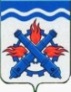 РОССИЙСКАЯ ФЕДЕРАЦИЯДУМА ГОРОДСКОГО ОКРУГА ВЕРХНЯЯ ТУРАШЕСТОЙ СОЗЫВПятьдесят пятое заседаниеРЕШЕНИЕ №  62	05 августа 2022 годаг. Верхняя ТураО присвоении звания «Почетный гражданин Городского округа Верхняя Тура»Заслушав председателя счетной комиссии о результатах тайного голосования по избранию кандидатуры для присвоения звания «Почетный гражданин Городского округа Верхняя Тура», руководствуясь Регламентом Думы Городского округа Верхняя Тура, положением о присвоении звания «Почетный гражданин Городского округа Верхняя Тура», ДУМА ГОРОДСКОГО ОКРУГА ВЕРХНЯЯ ТУРА РЕШИЛА:Утвердить протокол № 3 от 05 августа 2022 года заседания счетной комиссии о проведении тайного голосования по избранию кандидатуры, для присвоения звания «Почетный гражданин Городского округа Верхняя Тура».Присвоить звание «Почетный гражданин Городского округа Верхняя Тура» Сунцову Вадиму Геннадьевичу.Предоставить льготы и выплаты, вновь утвержденному Почетному гражданину Городского округа Верхняя Тура, в соответствии с положением             о присвоении звания «Почетный гражданин Городского округа Верхняя Тура».Опубликовать настоящее решение в газете «Голос Верхней Туры».  Настоящее решение вступает в силу с момента принятия. Председатель ДумыГородского округа Верхняя Тура_______________ И.Г. МусагитовГлава Городского округаВерхняя Тура______________ И.С. Веснин